[THESIS Title]NAME OF STUDENTMASTER OF SCIENCE /OR MASTER IN INTERNATIONAL POLITICAL ECONOMYUNIVERSITI UTARA MALAYSIA[YEAR OF SUBMISSION][THESIS Title]NAME OF STUDENT (Matric No)A project paper submitted to the Ghazalie Shafie Graduate School of Government in fulfilment of the requirement for the Master of Science /OR Master in International Political Economy Universiti Utara Malaysia< INSERT PERAKUAN KERJA KERTAS PROJEK 
(CERTIFICATION OF PROJECT PAPER)>PERMISSION TO USEIn presenting this thesis in fulfilment of the requirements for a postgraduate degree from Universiti Utara Malaysia, I agree that the Perpustakaan Sultanah Bahiyah UUM may make it freely available for inspection. I further agree that permission for the copying of this thesis in any manner, in whole or in part, for scholarly purpose may be granted by my supervisor(s) or, in their absence, by the Ghazali Shafie Graduate School of Government (GSGSG). It is understood that any copying or publication or use of this thesis or parts thereof for financial gain shall not be allowed without my written permission. It is also understood that due recognition shall be given to me and to Universiti Utara Malaysia for any scholarly use which may be made of any material from my thesis.Requests for permission to copy or to make other use of materials in this thesis, in whole or in part, should be addressed to:Dean (Ghazali Shafie Graduate School of Government)UUM College of law, Government and International Studies (UUM COLGIS)Universiti Utara Malaysia06010 UUM SintokABSTRACT[Pre-Chapter Body Text: The first line of each paragraph is not indented and the lines are justified, i.e., the right margin is even rather than ragged. Paragraph is formatted as follows: 200-350 words, Times New Roman, Size 12, single spacing lines, Sentence case and Justified. Include 3 -5 keywords only, where the first word is capital letter (eg: Motivation, Teacher autonomy). The word “Keywords” is BOLD]ABSTRAK[Pre-Chapter Body Text: The first line of each paragraph is not indented and the lines are justified, i.e., the right margin is even rather than ragged. Paragraph are formatted as follows: 200-350 words, Times New Roman, Size 12, single spacing lines, Sentence case and Justified. Include 3 -5 keywords only, where the first word is capital letter (eg: Motivation, Teacher autonomy). The word “Keywords” is BOLD]ACKNOWLEDGEMENT[Pre-Chapter Body Text: The first line of each paragraph is not indented and the lines are justified, i.e., the right margin is even rather than ragged. Paragraph are formatted as follows: Times New Roman, Size 12, spacing of 1.5 lines, Sentence case and Justified.> TABLE OF CONTENTSPERMISSION TO USE	iABSTRACT	iiABSTRAK	iiiACKNOWLEDGEMENT	ivTABLE OF CONTENTS	vLIST OF TABLES	viLIST OF FIGURES	viiLIST OF APPENDICES	viiiGLOSSARY OF TERMS	ixLIST OF ABBREVIATIONS	x
CHAPTER One First Chapter (REPLACE ACCORDINGLY)	11.1 Heading Styles (Heading 2)	21.1.1 First Paragraph Following a Heading (Heading 3)	21.1.1.1 Heading 4	21.1.1.1.1 Heading 5	21.2 Tables	21.3 Figures	3
CHAPTER Two second Chapter (REPLACE ACCORDINGLY)	5CHAPTER Three third Chapter (REPLACE ACCORDINGLY)	6CHAPTER Four fourth Chapter (REPLACE ACCORDINGLY)	7CHAPTER Five Fifth Chapter (REPLACE ACCORDINGLY)	8REFERENCES	9APPENDICES	12<The Table of Contents is self-generated. As you add more headings, right click on the table of contents and choose “Update Field” to update the information in your table of contents. Then, choose the option “Update entire table” to update the changes made in your thesis>LIST OF TABLESTable 1.1 Mean and SD for …..	1<The List of Tables is self-generated. As you add more tables, right click on the list of tables and choose “Update Field” to update the information in the List of Tables. Then, choose the option “Update entire table” to update the changes made in your thesis>LIST OF FIGURESFigure 1.1 Foreign Policy in Universiti Utara Malaysia (UUM), Kedah	1<The List of Figures is self-generated. As you add more figures, right click on the list of figures and choose “Update Field” to update the information in the List of Figures. Then, choose the option “Update entire table” to update the changes made in your thesis>LIST OF APPENDICESAppendix A Sample Appendix (Replace Accordingly)	1Appendix B Dataset	1<The Appendices listing is self-generated. As you add more appendices, right click on the list and choose “Update Field” to update the information in the Appendices. Then, choose the option “Update entire table” to update the changes made in your thesis>GLOSSARY OF TERMS<Delete if not applicable>LIST OF ABBREVIATIONSCSO		Civil Society OrganisationsLDC		Less Developing CountryLCC		Low Cost Countries<Delete if not applicable>
First Chapter (REPLACE ACCORDINGLY)Chapter heading (e.g. Chapter 1, Chapter 2, etc.) uses Heading 1 style. Heading 1 paragraphs always begin on a new page. If you need to add Chapters, click on Heading 1 in the styles task pane. To enter a title for the chapter, press the Shift and Enter keys on your keyboard.Headings with the styles Heading 1 can be extracted to appear in the table of contents with styles TOC 1.Replace all text in parentheses in the front part of the document with your own information.Select the text “First Chapter”, “Second Chapter”, etc.  and replace it with the title of your chapter.Delete the remainder of the body text and replace it with your text.When you are ready to create appendices, select the title of Appendix A and replace it with your title. To begin new appendices, click on Appendix in the styles task pane.To create a Block Quotation, , click on Block_quote , in the styles task pane.When you are ready to generate a Table of Contents, right click inside the current Table of Contents area and choose Update Field, and then select Update entire table and click OK.To generate a List of Tables or  List of Figures or List of Appendices, right click inside the current list area and choose Update Field, and then select Update entire table and click OK.Heading Styles (Heading 2)Five levels of headings have been defined, Heading 1 through Heading 5. For the purpose of this document, Heading 1s are called Chapters, Heading 2s are called Sections and Heading 3 sub-sections. The headings have been defined in the Times New Roman font, and all text justified, other than Chapters. Headings with the styles Heading 2 can be extracted to appear in the table of contents with styles TOC 2.First Paragraph Following a Heading (Heading 3)Headings with the styles Heading 3 can be extracted to appear in the table of contents with styles TOC 3.Heading 4Headings with the styles Heading 4 can be extracted to appear in the table of contents with styles TOC 4.Heading 5Headings with the styles Heading 5 can be extracted to appear in the table of contents with styles TOC 5.Tables<Tables are numbered according to chapters. For example the first table in Chapter 1 will be numbered as Table 1.1, the first table in chapter 2 will be numbered as Table 2.1, etc. Table titles are centred on the top, before the table Use Title Case (Capitalise Each Word) and italicized table titles. Text and numerals in tables must use Times New Roman font and be between 10 – 12 points>Table ‎1.1
Mean and SD for …..Figures<Similar to Tables, Figures are numbered according to chapters. For example the first Figure in Chapter 1 will be numbered as Figure 1.1, the first Figure in Chapter 2 will be numbered as Figure 2.1, etc. Figure titles are left aligned on the bottom, after the figure. Use Title Case (Capitalise Each Word) for figure titles. Text and numerals in Figures must use Times New Roman font and be between 10 – 12 points>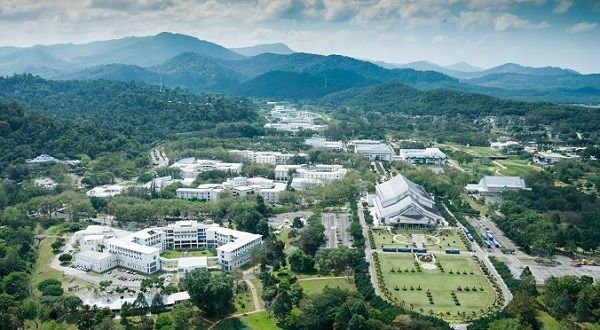 Figure ‎1.1 Foreign Policy in Universiti Utara Malaysia (UUM), KedahQuotation for interview“The development of Malaysia’s foreign policy during the administration of Abdullah Ahmad Badawi from 2003 to 2009 is generally a continuation and extension of the foreign policy of the previous Prime Ministers of Malaysia. However, Abdullah Ahmad Badawi stamped his own mark on the course of Malaysian Foreign Policy through his philosophy of accommodative diplomacy and Islam Hadhari.”Quotation from law articles, act	The development of Malaysia’s foreign policy during the administration of Abdullah Ahmad Badawi from 2003 to 2009 is generally a continuation and extension of the foreign policy of the previous Prime Ministers of Malaysia. However, Abdullah Ahmad Badawi stamped his own mark on the course of Malaysian Foreign Policy through his philosophy of accommodative diplomacy and Islam Hadhari.
second Chapter (REPLACE ACCORDINGLY)
third Chapter (REPLACE ACCORDINGLY)
fourth Chapter (REPLACE ACCORDINGLY)
Fifth Chapter (REPLACE ACCORDINGLY)REFERENCESThe APA style is most commonly used to cite sources within the social sciences. The style is now in the 8th edition. Students are advised to check for the latest versions of references styles as the style are frequently updated.< References are listed in alphabetical order by the first word in the reference (usually the author's last name, sometimes the title)>Akmal, K. (2021). Logo design love:  A guide to creating iconic brand identities.              	Rick Stein’s seafood. London, England: BBC.Cannan, J. (2018). Using practice based learning at a dual-sector tertiary institution: A 	discussion of current practice. In R. K. Coll, & K. Hoskyn (Eds.), Working 	together: Putting the cooperative into cooperative education. Conference 	proceedings of the New Zealand Association for Cooperative Education, New 	Plymouth, New Zealand. Retrieved from http://www.nzace.ac.nz/conferences/ 	papers /Proceedings_2008.pdfGabbett, T., Jenkins, D., & Abernethy, B. (2010). Physical collisions and injury during 	professional rugby league skills training. Journal of Science and Medicine in 	Sport, 13(6), 578-583. doi:10.1016/j.jsams.2010.03.007Johnson, S. (2013). Style strategies (Master’s thesis). UCOL, Whanganui School of 	Design, Whanganui, New Zealand. 4.28.Little blue penguins homeward bound. (2011, November 23). Manawatu Standard, p. 	5.McKinney, C., & Smith, N. (2005). Te Tiriti o Waitangi or The Treaty of Waitangi: 	What is the difference? In D. Wepa (Ed.), Cultural safety in Aotearoa New 	Zealand (pp. 39-57). Auckland, New Zealand: Pearson Education New 	Zealand.Ministry of Health. (2020). Covid-19: Information for the public. Retrieved from 	http://www.health.govt.nz/your-health/conditions-and-treatments/diseases-an 	dillnesses/covidinformation-publicNg, A. (2011, October-December). Brush with history. Habitus, 13, 83-87.List of References for Various Types of Publication Materials            Examples APA 8th Edition format:BookChapter in BookJournalConference PaperThesisMagazineNewspaperInternetAPPENDICES
Sample Appendix (Replace Accordingly)<This is a sample Appendix. Insert additional appendices by clicking on Appendix in the styles task pane. To enter a title for the appendix, press the Shift and Enter keys on your keyboard>.
DatasetItemMSD1. The 3.270.772. I